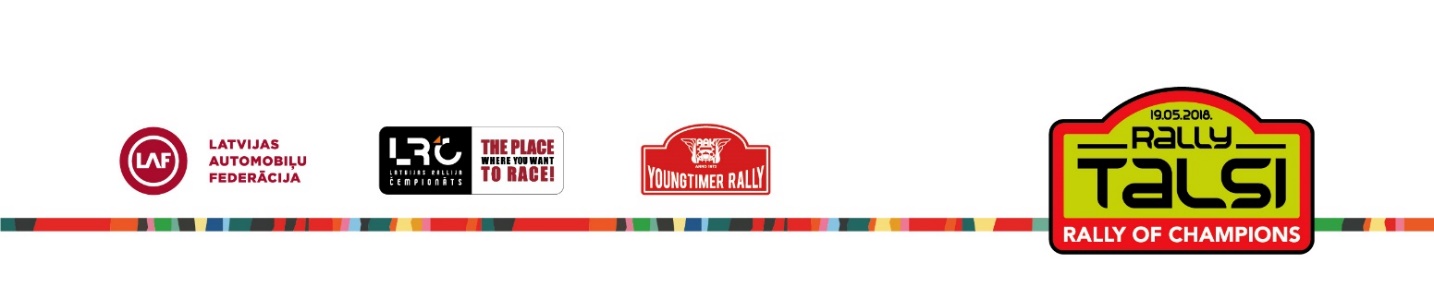 Regularity Rally Talsi 2018 				PIETEIKUMS / ENTRY FORMPILOTSPILOTSSTŪRMANISDRIVERDRIVERCO-DRIVERVĀRDSFIRST NAMEUZVĀRDSSURNAMEDZIMŠANAS DATUMSDATE OF BIRTHADRESEADDRESSPILSĒTA UN VALSTSCITY AND COUNTRYMOB. TĀLRUNISMOBILEE-MAILE-MAILLICENCES Nr.Competitors licenceAAK Biedra kartes Nr.VADĪTĀJA APLIECĪBADRIVERS LICENCEAUTOMAŠĪNA / DETAILS OF CARAUTOMAŠĪNA / DETAILS OF CARAUTOMAŠĪNA / DETAILS OF CARAUTOMAŠĪNA / DETAILS OF CARMARKA UN MODELISOCTAS polises Nr.MAKE AND MODELINSURANCE policy NoIZLAIDUMA GADSAuto reģistrācijas Nr.YEAR OF MANUFACTURINGCar reģistration No.IESKAITES GRUPA / QUALIFICATION GROUPIESKAITES GRUPA / QUALIFICATION GROUPIESKAITES GRUPA / QUALIFICATION GROUPIESKAITES GRUPA / QUALIFICATION GROUPREGULARITY EXPERTREGULARITY EXPERTREGULARITY EXPERTREGULARY CLASSICPIEKRĪTU IZVIETOT ORGANIZĀTORA REKLĀMUJĀ/       NĒPIEKRĪTU IZVIETOT ORGANIZĀTORA REKLĀMUJĀ/       NĒPIEKRĪTU IZVIETOT ORGANIZĀTORA REKLĀMUJĀ/       NĒPIEKRĪTU IZVIETOT ORGANIZĀTORA REKLĀMUJĀ/       NĒGrupai “EXPERT nepieciešamas ķiveresPilota ķiveres modelisStūrmaņa ķiveres modelisGrupai “EXPERT nepieciešamas ķiveresPilota ķiveres modelisStūrmaņa ķiveres modelisGrupai “EXPERT nepieciešamas ķiveresPilota ķiveres modelisStūrmaņa ķiveres modelisAr šo es apliecinu, ka esmu iepazinies ar LAF Nacionālā sporta kodeksa Vispārējo daļu, šī rallija papildus nolikumu un Latvijas Republikā spēkā esošiem Ceļu satiksmes noteikumiem (izņemot vispārējai satiksmei slēgtos ceļa posmus) un apņemos tos izpildīt. Apliecinu, ka pieteikumā minētā informācija ir pareiza.With this I acknowledge that I got acquaintant with the General part of LAF Sporting Code, with Supplementary regulations of this rally  and Road traffic regulations valid in the Republic of Latvia (except the road sections closed for general traffic) and I will comply with them. I confirm that the information stated in the entry form is true.Ar šo es apliecinu, ka esmu iepazinies ar LAF Nacionālā sporta kodeksa Vispārējo daļu, šī rallija papildus nolikumu un Latvijas Republikā spēkā esošiem Ceļu satiksmes noteikumiem (izņemot vispārējai satiksmei slēgtos ceļa posmus) un apņemos tos izpildīt. Apliecinu, ka pieteikumā minētā informācija ir pareiza.With this I acknowledge that I got acquaintant with the General part of LAF Sporting Code, with Supplementary regulations of this rally  and Road traffic regulations valid in the Republic of Latvia (except the road sections closed for general traffic) and I will comply with them. I confirm that the information stated in the entry form is true.Ar šo es apliecinu, ka esmu iepazinies ar LAF Nacionālā sporta kodeksa Vispārējo daļu, šī rallija papildus nolikumu un Latvijas Republikā spēkā esošiem Ceļu satiksmes noteikumiem (izņemot vispārējai satiksmei slēgtos ceļa posmus) un apņemos tos izpildīt. Apliecinu, ka pieteikumā minētā informācija ir pareiza.With this I acknowledge that I got acquaintant with the General part of LAF Sporting Code, with Supplementary regulations of this rally  and Road traffic regulations valid in the Republic of Latvia (except the road sections closed for general traffic) and I will comply with them. I confirm that the information stated in the entry form is true.Ar šo es apliecinu, ka esmu iepazinies ar LAF Nacionālā sporta kodeksa Vispārējo daļu, šī rallija papildus nolikumu un Latvijas Republikā spēkā esošiem Ceļu satiksmes noteikumiem (izņemot vispārējai satiksmei slēgtos ceļa posmus) un apņemos tos izpildīt. Apliecinu, ka pieteikumā minētā informācija ir pareiza.With this I acknowledge that I got acquaintant with the General part of LAF Sporting Code, with Supplementary regulations of this rally  and Road traffic regulations valid in the Republic of Latvia (except the road sections closed for general traffic) and I will comply with them. I confirm that the information stated in the entry form is true.Pilots / PilotPilots / PilotStūrmanis/Co-driverStūrmanis/Co-driverStūrmanis/Co-driverParaksts/ signatureParaksts/ signatureParaksts/ signatureParaksts/ signatureParaksts/ signature